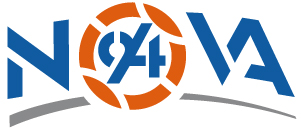 NOVA 94 FEET AAU BASKETBALL PROGRAMCOACHING APPLICATION FORM(after completion email form to director@nova94feet.com)First Name:  ____________________		Last Name:  _________________________Home Address Street:  ___________________________________________City:  _____________________	State:  ______________________	Zip Code:  _____________________Grade to Coach (Boy or Girl): _______  Child on Team (Name): _________  Head Coach or Assistant:  _______Home Phone Number:  ________________________ Daytime Phone Number:  _______________________Cell Phone Number: _______________________   Date of Birth:  _________________________________Employer:  _____________________________ 	Years with Employer: __________________________Employer Address:  ______________________________________________________________________Previous Basketball Coaching Experience:  ______________________________________________________________________________________________________________________________________________________________Previous Coaching Experience Other Sports: _____________________________________________________________________________________________________________________________________________________________References (Name, Phone number, email, relationship) _______________________________________________________________________________________________________Willing to Volunteer ________.  If no, amount of pay being sought by hour __________.Criminal History:  Have you ever been convicted of a crime, other than a routine traffic ticket?Yes ____  No _____  If Yes, please attach and explain on separate sheet of paper.In Nova 94 Feet’s efforts to attract the highest quality volunteer staff, I have been advised that, as a part of the application process for volunteer service with Nova 94 Feet, an inquiry will be made concerning my background, including but not limited to a criminal background check, and I fully consent to and authorize all such inquiries.
If Nova 94 Feet accepts my volunteer service, I will comply with all policies established from time to time by the organization. I understand that inquiries may be made concerning my background, experience, and prior employment. I hereby waive any right to claim that any request or investigation is an invasion of my privacy, since it is made with my consent and it is in my interest that I be considered for volunteer service. I understand that Nova 94 Feet does not condone child abuse and that Nova 94 Feet will be seeking information in my background related to child abuse. I understand that Nova 94 Feet will take seriously any allegations or suspicions of child abuse and will report such allegations to the police and state agencies for investigation. I certify that all statements made by me on this application are true to the best of my knowledge and that I have withheld nothing that would, if disclosed, affect this application unfavorably. I understand and agree that any misrepresentation or omission of facts would exclude my being considered for volunteer service or, after my service begins, may be cause for termination.  I also understand that Nova 94 Feet strongly discourages any fraternization outside of Nova 94 Feet programs between volunteer staff members and youth participants.  I understand and agree that if my service as a volunteer is accepted, there is no contract period for volunteer service and my volunteer service would be solely "at will," giving either me or Nova 94 Feet the right to terminate my volunteer service at any time without liability or obligation.Name:  ________________________________Signature:  _________________________________  Date:  _______________________________________